Cтруктурное подразделение, реализующее основную общеобразовательную программу дошкольного образования -. детский сад "Чайка" ГБОУ СОШ с.Утевка.Образовательный маршрут для совместной деятельности с детьми в сети интернет «Познаем мир вместе» на тему "Как хлеб на стол пришел?"Автор: Тюрина Юлия Леонидовна – воспитатель.Возраст: 6лет.Группа: общеразвивающей направленности.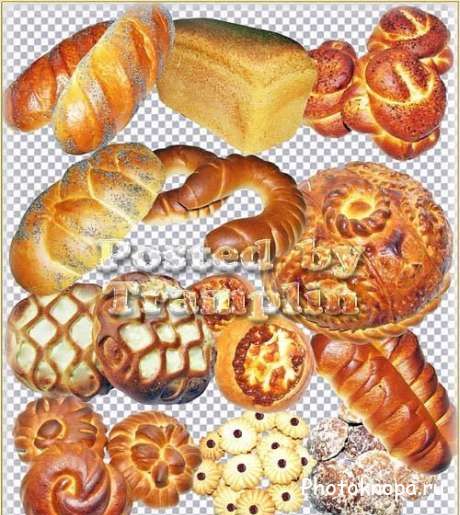 Пояснительная записка.Образовательный маршрут  разработан для группы детей, которые частично справляются с программными задачами; нет интереса к познавательной деятельности во время работы в коллективе,  отвлекаются на посторонние шумы, нуждаются в индивидуальном подходе,  активность речевого общения снижена,  вследствие чего организованы и описаны для детей условия обучения с целью развития их потенциала и формирования необходимых знаний, умений и навыков.Цель:Создание в детском  саду и семье условий, способствующих усвоению ребенком образовательной программы дошкольного образования, по теме «Как хлеб на стол пришел», целеноправленному продвижению в развитии ребенка в соответствии с собственными возможностями посредством образовательного маршрута.Задачи:Расширить знания о том, как растет пшеница;Обогатить представления у детей откуда хлеб пришел, как он получается;Воспитывать бережное отношение к хлебу и к труду тех, кто его изготовил;Расширить знания детей о том какой хлеб едят люди разных стран;Сформировать знания детей о том, какие интересные продукты для приготовления хлеба также можно использовать.Уважаемые родители! Давайте познакомим наших детей с хлебом.  Но сначала обсудите с ними, как люди его выращивают? Какие умные машины придумали люди в помощь себе? Люди, каких профессий выращивают для нас хлеб? и т.п. Если эти вопросы вызвали у малыша затруднения, тогда предложите ему отправиться в увлекательное познавательное путешествие, которое поможет ответить на эти и многие другие вопросы.Наш маршрут рассчитан не на один день, а на изучение темы по маленьким “кусочкам”, поэтому для вашего удобства мы разделили его на шаги, которые вы можете “проходить” вместе с ребёнком по вечерам или в любое другое удобное для вас время. Итак, счастливого пути!Шаг 1. Всё начинается с зёрнышка...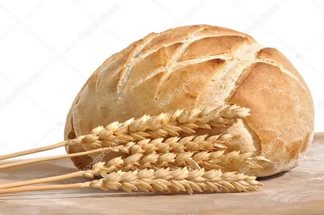 Предлагаю начать знакомство с хлебом с загадки. Спрячьте кусочек хлеба под салфетку или в мешочек и предложите ребёнку отгадать, что за сюрприз Вы спрятали, и о чем Вы хотите с ним поговорить. Прочитайте ему загадку:«Рос сперва на воле в поле,летом цвел и колосился,А когда обмолотили,он в зерно вдруг превратился.Из зерна — в муку и тесто.В магазине занял место.Вырос он под синим небом,А пришел на стол к нам — …» (хлебом)Спросите ребенка, как он догадался, что это хлеб? После его ответа скажите удивленно, как будто советуясь с малышом: «А может быть, это совсем и не хлеб, а овощи? Ведь они тоже на земле растут, а потом мы их в магазине покупаем? И они к нам на стол приходят». Если ребенок  согласится, что это овощи (ведь Вы для него – авторитет), то еще раз прочитайте загадку вместе с малышом, разберите ее – о каких признаках говорится в загадке? Обмолотили, зерно, мука, тесто. Разве овощи обмолачивают и делают из них муку и тесто? Нет! Значит, это что? Хлеб.Затем спросите ребенка: откуда  берется у нас дома хлеб? (Вероятный ответ “Из магазина”)  А откуда он берется в магазине?Выслушайте доброжелательно и внимательно любые предположения ребенка – наблюдение за его речью поможет Вам понять, что Ваш ребенок знает, а в чем его представления неточные или ошибочные или их вообще нет! А дальше предложите ребенку посмотреть видеоролик и узнать секреты о выращивании хлеба.“Как растёт пшеница?” http://videoscope.cc/204670-kak-rastet-pshenica.html 6 мин. 51 сек.После просмотра видео обязательно побеседуйте с ребёнком о фильме, спросите:из чего получают хлеб?люди каких профессий занимаются выращиванием и уборкой пшеницы?как выращивали хлеб раньше и как его выращивают сейчас?что его заинтересовало или удивило в этом фильме?чем он хочет поделиться с родными, друзьями?Шаг 2. Какполучаетсяхлеб.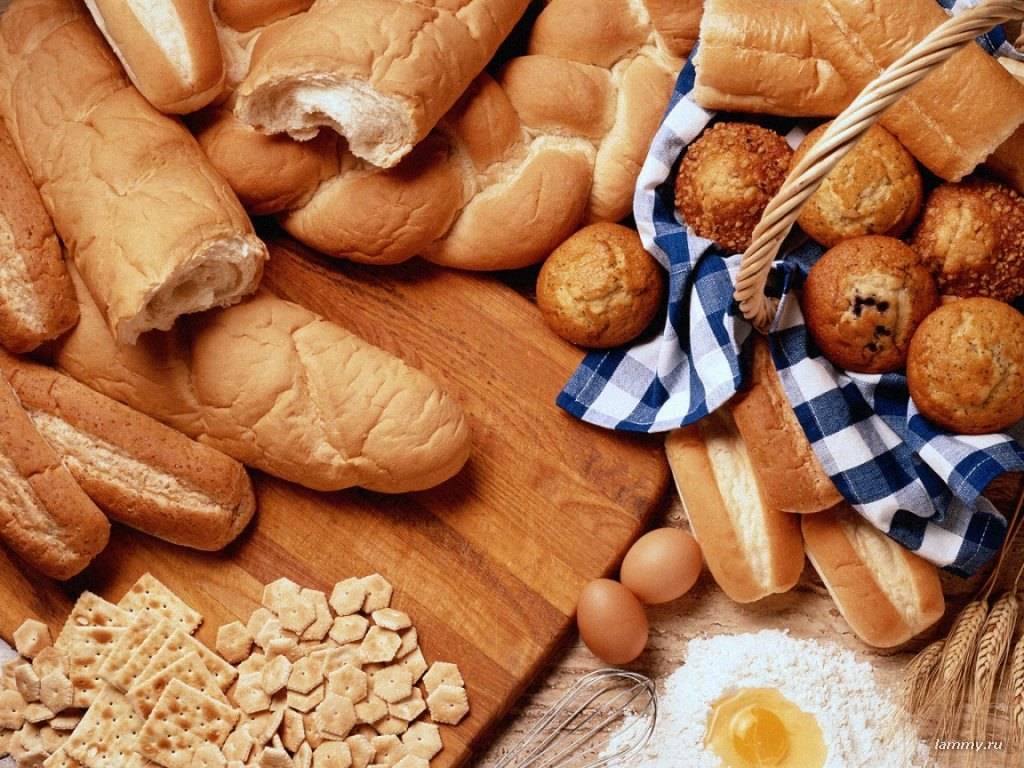 Продолжаем путешествие. Предложите ребёнку вспомнить, с чего начинается путь хлеба к нашему столу и узнать, что же дальше происходит с пшеницей, и как из зёрен получается хлеб. Для этого можно просмотреть вместе с ребёнком диафильм… да - да, не удивляйтесь, именно диафильм из вашего детства (его мы так же можем найти на просторах Интернета), а так же видеоролики о производстве хлеба.“Откуда хлеб пришёл” http://bayun-dia.net/dia/Vsemu_golova.html 36 кадров)“Откуда к нам хлеб пришёл” (http://www.youtube.com/watch?v=afW4ZiBF3Ns, 4 мин.47 сек.)“По секрету всему свету. Как получается хлеб.” (http://www.youtube.com/watch?v=oeWNlZRSgNM, 6 мин.42 сек.)Смотрите и обсуждайте ролики и диафильм, не дожидаясь окончания. Помните, что можно остановить просмотр и обсудить самые интересные места…После просмотра уточните у ребёнка:какие машины используются людьми для выращивания и уборки зерна?куда с поля отправляется зерно и на каких машинах?какие продукты нужны для приготовления хлеба?кто и где печёт хлеб?При беседе о просмотренном видео не забывайте проводить параллель с прошлым и задавать вопрос “А как было раньше?”Вечером или на следующий день можно предложить ребёнку поиграть в выращивание хлеба – Вам поможет инсценировка по литовской сказке “Как волк вздумал хлеб печь”.Эта сказка очень хороша для инсценировки и закрепления представлений о выращивании хлеба у детей. Пусть ребенок в сценке объяснит волку, как выращивается хлеб.Сначала прочитайте ребенку сказку, а потом предложите в нее поиграть.Однажды встретил волк в лесу человека и просит:— Дай мне хлеба!Человек дал. Волк съел и облизнулся — вкусный был хлеб. Говорит волк человеку:— Что мне делать, чтобы и у меня всегда был свой хлеб? Научи меня!— Ладно, — согласился человек и начал учить волка. — Сперва надо вспахать землю…— А когда вспашешь, можно уж есть?— Ещё нет. Надо рожь посеять.— А когда посеешь, можно уж есть?— Ещё нет. Надо подождать, пока она вырастет.— А когда вырастет, можно уж есть?— Ещё нет. Надо её убрать.— А когда уберёшь, можно уж есть?— Ещё нет. Надо её смолотить.— А когда смолотишь, можно уж есть?— Ещё нет. Надо испечь хлеб.— А когда испечёшь, можно есть?— Можно.Подумал волк, подумал и говорит:— Лучше уж не буду я печь хлеб, коли так долго ждать. Как до сих пор обходился без хлеба, так, видно, и обойдусь.Вариант игры — инсценировки: Можно разыграть сюжет этой сказки по-другому с повторением одного и того же диалога с разными персонажами (как в сказке «Колобок»).  Ваш ребёнок идет в путешествие в лес и всех зверюшек угощает кусочком хлеба. Хлеб нравится зверюшкам, и каждый зверек хочет узнать, как его вырастить. Ребенок каждому зверю рассказывает, как выращивают такой вкусный хлеб (перечисляет последовательность работы). Но все звери отказываются выращивать его, узнав, какой это долгий  и тяжелый труд. Ребенок выполняет в игре роль человека, пришедшего в лес. А взрослый – роль всех зверей по очереди. Повторив несколько раз в игре последовательность выращивания хлеба, Ваш ребёнок уже точно ничего не перепутает. А играть в эту игру он будет с удовольствием, ведь все дети очень любят играть!Шаг 3. Бережём хлеб.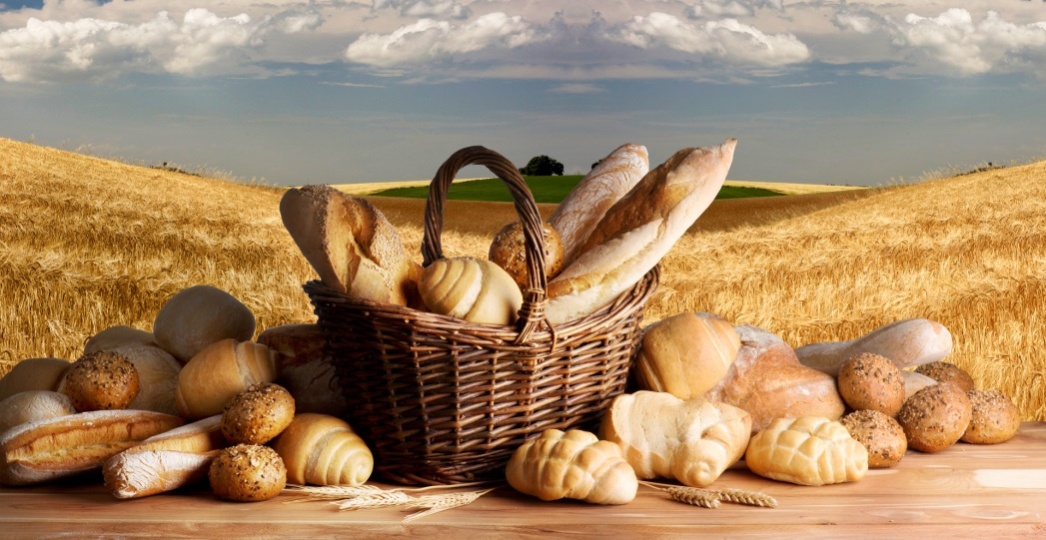 Спросите ребенка, почему хлеб надо беречь? А после этого просмотрите мультфильм о том, как девочка однажды наступила на хлеб, и что из этого вышло…●     Мультфильм “История о девочке, которая наступила на хлеб” (http://www.youtube.com/watch?v=gh6qBt_2mrM, 9 мин. 58 сек.)Вопросы для обсуждения:●почему девочка бросила хлеб в болото?●как бы ты поступил(а) на её месте?●что дальше случилось с девочкой?●как её наказала жаба за проступок?●с каким условием жаба выпустила девочку на волю?●послужило ли для девочки это происшествие уроком?●почему хлеб надо беречь?●как можно беречь хлеб?( не покупать лишнего, из остатков хлеба можно сделать сухарики или сухарный пирог, остатки хлеба можно отдавать птичкам или другим животным.Шаг 4. Неизвестное об известном…Попробуйте вспомнить с ребёнком и назвать виды хлебобулочных изделий, поищите информацию о них в сети Интернет… Как же их много!.. А теперь попросите назвать “сказочное непоседливое хлебобулочное изделие” (Ответ: колобок).Спросите ребёнка, знает ли он, почему колобок так назвали? Что называли колобком на Руси? Как испечь хлеб шарообразной формы? Как колобок мог убежать, если у него нет ни рук, ни ног?Предложите посмотреть познавательный ролик из телепередачи “Галилео”:“Колобок” (http://galileo-tv.com/node/3079, 10 мин. 30 сек.) и вместе обсудите ответы на эти вопросы.А теперь поразите ребёнка своей эрудицией, рассказав, какой хлеб едят люди разных стран ;)  Но для этого Вам необходимо будет подготовиться. Воспользуйтесь дополнительной информацией о хлебе разных стран из электронного познавательного журнала “Школа жизни.ru” (http://shkolazhizni.ru/archive/0/n-20445/) или на портале  “Здоровое питание”  (http://foodnews-press.ru/zdorovoe-pitanie/14-health-pi/1343-kakoj-khleb-edyat-v-raznykh-ugolkakh-zemli) А теперь покажите один из выпусков детской передачи “Шишкин лес”, в котором весёлые зверята котёнок Коксик, Енот Енотыч и сова Матильда Леонардовна совершат интересное путешествие, расскажут о том, из чего пекут хлеб в Перу (Южная Америка), Новой Гвинее, Египте (Северная Африка) и в Южной Африке.“Прогулка вокруг Света на воздушном шаре. О хлебе.” (http://www.youtube.com/watch?v=u4ewYAjRp68, 8 мин.28 сек.)Вот какие интересные продукты для приготовления хлеба также можно использовать! А теперь может быть Вам захочется вместе с ребёнком попробовать испечь, например, банановые лепёшки?!В завершении нашего маршрута предлагаем Вам обсудить некоторые пословицы и поговорки, ответив на вопросы “почему так говорят?” “что это значит?”●Хлеб – всему голова! (Что значит «голова»? – главный.Почему хлеб всему главный?).●Доплясались, что без хлеба остались. (Детям сложно понять переносный смысл слова «доплясались», поэтому здесь лучше использовать прямой смысл – если плясать и не работать, то хлеба не вырастишь).●Хлеб – батюшка, вода – матушка.●Хлеб – дар божий, отец, кормилец.●Хлеб да соль, и обед пошели другие.Итак, уважаемые родители, наш образовательный маршрут закончен. Надеюсь, он поможет вашему ребёнку расширить свои представления о таком казалось бы “простом” продукте - хлебе. Путешествуя по просторам Интернета, наверняка Вам встретились и другие не менее интересные видеоролики о хлебе, о других продуктах питания или о чём-то ещё Вас интересующем… значит, не стоит останавливаться на достигнутом, разрабатывайте свои образовательные маршруты, а Интернет Вам обязательно в этом поможет!Ставьте перед собой цели и достигайте их вместе со своим ребёнком! В Ваших руках  эрудиция и образование Вашего взрослеющего малыша!Желаю удачи Вам и Вашим детям!